Министерство науки и высшего образования Российской ФедерацииФедеральное Государственное бюджетное образовательное учреждение высшего образования«САНКТ-ПЕТЕРБУРГСКИЙ ГОСУДАРСТВЕННЫЙ УНИВЕРСИТЕТ ПРОМЫШЛЕННЫХ ТЕХНОЛОГИЙ И ДИЗАЙНА»Ступень обучения: БакалавриатНаправление: Технические наукиТематика: Разработка торгового предприятияИсследовательская работаРазработка проекта розничного торгового предприятияРаботу выполнил:Неструк Алина ЕвгеньевнаСтудент 3 курсаНаучный руководитель:Куликова О.М.к.т.н., доцент кафедры экономики и финансовСанкт-Петербург, 20221. Торговое предприятие, целевая аудитория и ассортимент Цель проекта – разработка собственного гипотетического предприятия розничной торговли книжной продукцией. Мною разработано предприятие «Переплет», реализуемое печатную продукцию – книги, журналы, учебники, блокноты, открытки, книжные закладки, комиксы, постеры и канцелярские принадлежности.Целевой аудиторией книжного магазина будут являться все группы населения, начиная от детей дошкольного возраста. Учитывая современные тенденции в отрасли, в магазине будет представлен универсальный ассортимент книжной и сопутствующей продукции, включая - художественную литературу, детскую литературу, образовательную литературу, прикладную литературу, профессиональную литературу, литературу об искусстве, культуре, туризме и краеведении, а также подарочные издания и канцелярскую продукцию.2. МестоположениеМестоположением торгового предприятия является торговый центр «Континент», расположенный по адресу: Бухарестская улица, 30/32.Площадь книжного магазина составит 33.6 кв. метров. Здание будет расположено на улице с высоким пешеходным трафиком, на первой линии домов. Месторасположение подобрано с учетом максимального охвата населения, минимальным количеством действующих конкурентов, большого числа учебных заведений.3. Характеристики торгового предприятияА) Метод продажиВ торговом предприятии используется продажа товаров с открытой выкладкой. Товар открыто выкладывается на торговом оборудовании. Покупатели имеют возможность самостоятельно ознакомиться и отобрать выложенные товары, функции продавца – консультирование и отпуск товаров. Б) Ценовой уровень реализуемых товаровНа торговом предприятии представлена продукция со средним уровнем цен. Такой уровень позволяет иметь возможность построения широкого ассортимента и удовлетворять покупательский спрос на данную группу товаров.В) Вид и тип предприятиятип - Специализированный магазин: Вид магазина, в котором осуществляют продажу товаров одной группы или ее части - продовольственных групп ("рыба", "мясо", "колбасы", "минеральные воды", "хлеб", "овощи-фрукты" и т. д.), непродовольственных групп ("одежда", "обувь", "ткани", "мебель", "книги", "зоотовары", "семена", "цветы" и т. д.).4. Правовая форма организации деятельности торгового предприятияТорговое предприятие является индивидуальным предпринимательством. Именно такой вид правовой формы будет самым оптимальным для предприятия по моему мнению.5. Правовые условия работы торгового предприятияМестоположением торгового предприятия является торговый центр «Континент», расположенный по адресу: Бухарестская ул., 30/32Помещение взято под аренду.Управляющая компания: УК «АДАМАНТ ОФИС»Офис, 33.6 м2Назначение: торговоеЦель аренды: размещение книжного магазинаФорма договора: договор аренды1) предмет, он же объект аренды, наименование имущества, передаваемого в аренду; 2) Цена. арендная ставка3) Срок аренды4) целевое использование объекта аренды. Например, нежилые цели или для размещения торговой точки;5) реквизиты документа, на основании которого арендодатель вправе передавать в аренду объект аренды. 1) Выписка из Единого государственного реестра недвижимости (ЕГРН); 2) Документ, на основании которого арендодатель владеет помещением (договор аренды, договор купли-продажи, распоряжение государственного или муниципального органа и т.д.); 3) Документы, подтверждающие полномочия лица, которое будет подписывать договор со стороны арендодателя; 4) Договоры на подключение помещения к коммуникациям (электричество, газ, канализация);6) Момент передачи и возврата помещения (предмет договора, бязательства сторон, порядок расчетов, ответственность сторон, условия расторжения договора, юридические адреса и банковские реквизиты сторон)Условиями аренды в торговом предприятии являются:Минимальный срок аренды: 11 месАрендная плата: 30 992 рубля в месяц Депозит: Депозит – за 1 месяцТип аренды: Прямая арендаНДС – не предусмотренПроцент с оборота – не применяетсяГрафик арендных платежей: Ежемесячно авансовым платежом за предстоящий месяц аренды, но не позднее 5-го числа расчетного месяца аренды. (Арендная ставка включает плату за пользование арендуемым помещением  и площадями общего пользования торгового центра (коридоры, лифты, лестницы, холл, саузлы, общий паркинг).                                                   Плата за обеспечение арендуемого помещения коммунальными услугами и плата за эксплуатационные услуги оплачивается отдельно, не позднее 5 числа расчетного месяца в фиксированном размере 10 000 рублей ежемесячно.Арендные каникулы: есть – на время ремонта. Аренда за первые два месяца 1 рубль, а дальше 30 992 рубля в месяц.6. Виды, типы торгового оборудования, используемого для осуществления торгового и технологического процесса в магазинеДля открытия книжного магазина необходимо следующее оборудование:Наименование торгового оборудования, используемого на предприятии «Переплет»7. Фирменный знак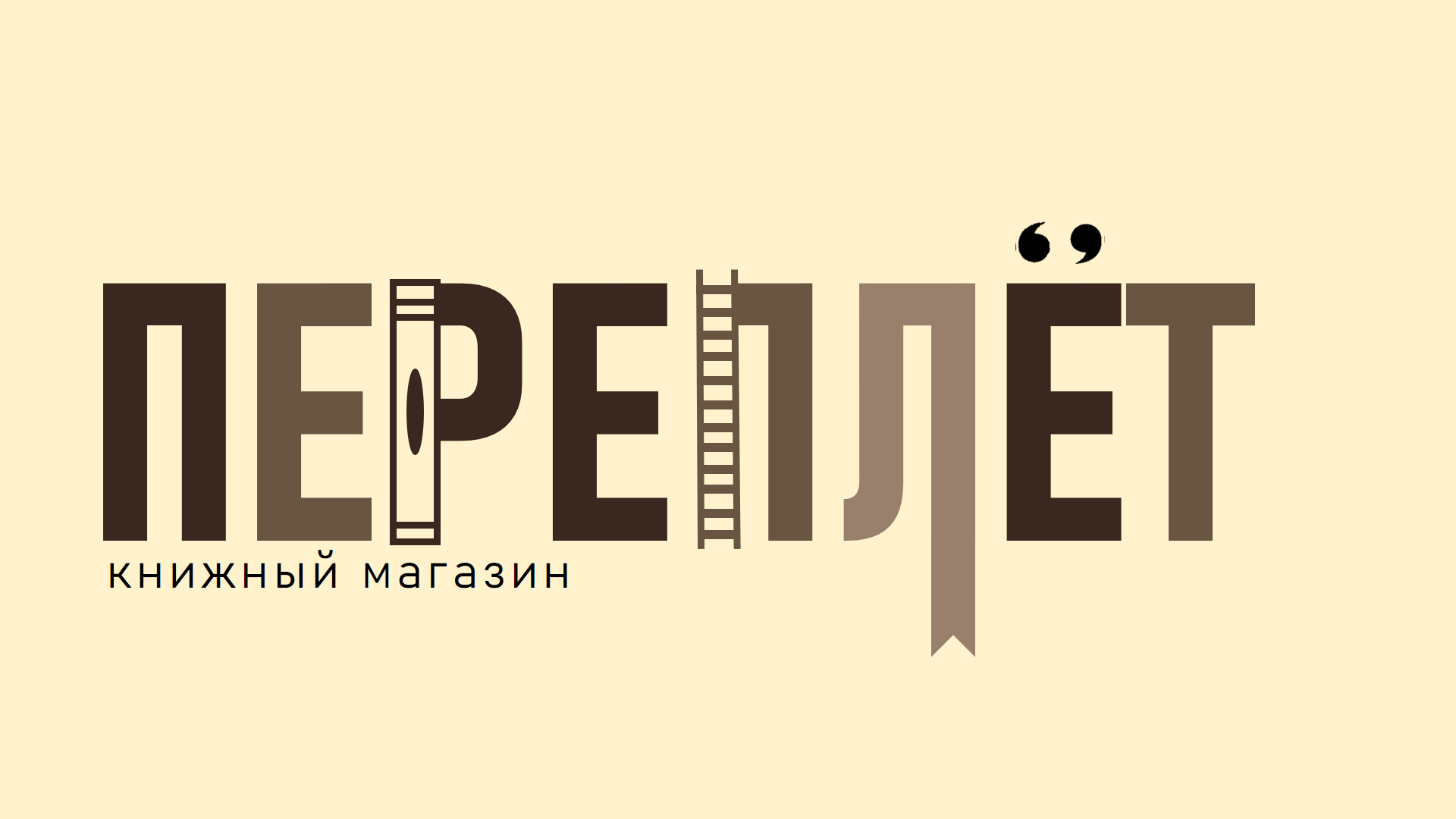 Коричневый символизирует мудрость и время. Это цвет шоколада, кофе, а также древесины, земли и природы. Этот цвет дарит ощущение тепла, безопасности, надежности и отдыха. Логотип торгового предприятия «Переплет» составлен из книжных элементов (корешки книг, кавычки, ляссе) и книжных ассоциаций (лестницы как путь к самосовершенствованию посредством приобретения новых знаний).8. Коэффициенты широты и глубиныРассчитан коэффициент широты по формуле:,                                                (1)где Кш – коэффициент широты;       Шд – действительная широта;       Шб – базовая широта.Показание базовой широты определено с помощью ассортимента «Буквоед», в ассортименте которого указано 11 видов печатных продукции по материальной конструкции: журнальное, книжное, листовое, буклет, газетное издание, открытка, книжная закладка, плакат, книжка-игрушка, комбинированное издание, комплектное издание (Шб = 11), а в каталоге «Переплет» представлено только 8 видов книжной продукции: журнальное, книжное, листовое, открытка, книжная закладка, плакат, комбинированное издание, комплектное издание (Шд = 8).Кш = 8/11*100 %=72.7 %.Рассчитан коэффициент глубины по формуле:,                                               (2)где Кг – коэффициент полноты;       Гд – действительная полнота;      Гб – базовая полнота.В ассортименте «Буквоед» книжной продукции имеется: научное издание, научно-популярное издание, популярное издание, словарно-энциклопедическое издание, учебное издание, литературно-художественное издание, духовно-просветительное издание, производственно-практическое издание, нормативное производственно-практическое издание, массово-политическое издание, справочное издание, информационное издание, рекламное издание, издание для досуга (Гб = 15), а в «Переплет» (Гд=11).Исходя из имеющихся данных, рассчитан коэффициент глубины ассортимента книжной продукции по формуле (2):Кг= 11/15*100 %=73,3 %.Рассмотрев ассортимент данного предприятия «Переплет», можно сделать следующие выводы: Широта данного магазина является довольно полной. Большинство категории существующих товаров представлены для покупки. Коэффициент глубины ассортимента предприятия «Переплет» достаточно рационален и может удовлетворить потребительский спрос на данный товар, ассортимент товаров по количеству торговых групп представлен достаточно широко в сравнении с базовым показателем.9. Номенклатура дополнительных, сопутствующих услуг на предприятии.- Заказ товаровУ торгового предприятия имеется интернет-магазин. Поэтому покупатель может заказать товар онлайн. Товары, заказанные в интернет-магазине «Переплет», покупатель может по желанию забрать в розничном магазине или через почту.- Подарочная упаковкаУпаковка продукции дополнительно в подарочную упаковку10. Условия закупки и поставки товаровМесто закупки - Закупка товаров осуществляется не на прямую от издательства и производитель, а через оптового посредника, так как издательства устанавливают немалую величину минимального закупа книг. Торговое предприятие «Переплет» сотрудничает с оптовым посредником «ООО "КНИЖНЫЙ КЛУБ 36.6"», являющимся дистрибьютором   более чем 350 издательств России и ближнего зарубежья. Имеет два собственных издательства - "ПРОЗАиК" и "Книжный клуб 36.6" и собственное производство канцелярских изделий. Представленный ассортимент насчитывает более 30 000 наименований по оптовым издательским ценам. Все книги находятся в наличии на складах   компании, товарные запасы регулярно и оперативно пополняются. В наличии практически полный ассортимент каждого из издательств.   Доставка – грузоперевозкой занимается транспортная компания «Трансгрупп», которая целенаправленно перевозит книжные изделия. На официальном сайте указан прайс предоставляемых услуг:Стоимость перевозки книгЦена перевозки зависит от: объемов груза, вида грузового транспорта, расстояния.Стандартные тарифы перевозку отдельной машиной:Частота закупок/объем – так как книжная продукция не имеет стабильного характера продаж, то применяется метод регулирования запасов с периодичным размером заказа. Размер заказа определяется индивидуально для каждого периода. Закупка происходит каждый месяц. Предприятие имеет наличие страхового запаса товара. В торговом зале насчитывается около 1500 единиц товара.11. Персонал торгового предприятияРежим работы книжного магазина: ежедневно с 10:00-20:00.1. Директор, оплата его труда будет зависеть от выполнения плана. Директор занимается вопросами снабжения, распределения денежных потоков, контролем сотрудников, подбором персонала, принимает решение о назначениях премий.2. Бухгалтер. Ведение бухгалтерского и налогового учета, проведение финансовых операции по закупке, а также реализации продукции предприятия, расчет и учет зарплаты, оставление отчетности обо всех операциях по движению денег.3. Продавец-кассир, в обязанности которых входит:Обеспечивать сохранность денежных средств;Обслуживать клиентов на кассе и вести кассовые документы;После закрытия магазина сверять наличные в кассе, в случае ошибки выявлять и устранять ее;Взаимодействовать с бухгалтером в вопросах, связанных с движением денежных средств;Участвовать в инвентаризации;В отсутствие продавца-консультанта выполнять его обязанности.4. Продавец-консультант. В обязанности входит:Следить за наличием достаточного количества товара в торговом зале и при необходимости пополнять его;Помогать покупателям при выборе товара, давать консультации покупателям по ассортименту товаров, предлагаемых к продаже в магазине, по потребительским свойствам и особенностям товаров;Принимать участие в стимулировании продаж определенных видов товара, в рекламных акциях магазина;Помогать мерчендайзеру или директору магазина принимать товар;Осуществлять подготовку товаров к продаже: распаковку, сборку, комплектование, проверку эксплуатационных свойств и т.д.Следить за наличием ценников на товар, их верным размещением и правильным указанием всей информации в ценнике (наименование товара, цена и т.д.);Участвовать в инвентаризации;Следить за остатками товаров и в случае приближения количества к минимальному порогу сообщать об этом директору;Разрешать спорные вопросы с покупателями в отсутствие представителей администрации.Функции мерчендайзера для экономии возложены на продавца-консультанта. 5. В целях экономии ведением бухгалтерского учета может заниматься владелец магазина самостоятельно.Структура управления книжного магазина – линейная. Обязанности по руководству возлагаются на индивидуального предпринимателя. 12. Виды и ставки налогов, существующих на торговом предприятииСистема налогообложения — это условия, по которым компания должна платить налоги и сдавать отчетность. В зависимости от системы могут различаться и количество налогов с отчетами, и их размеры. Есть несколько вариантов систем:ОСН — общая система налогообложения.УСН — упрощенная система налогообложения.ЕНВД — единый налог на вмененный доход.ЕСХН — единый сельскохозяйственный налог.     Упрощенная система налогообложения — это спецрежим. Если на общей системе компания платит несколько налогов, то на упрощенке — один.Ограничения: штат сотрудников меньше 100 человек; годовой оборот — до 150 млн рублей; у компании нет филиалов; остаточная стоимость основных средств меньше 150 млн рублей; доля участия других компаний не больше 25%.Налоги: один налог по УСН.«Доходы» — ИП платит налог от доходов, никакие расходы не учитываются. Ставка зависит от суммы годового дохода и численности сотрудников:до 150 млн рублей и до 100 сотрудников — 6%;150—200 млн рублей, 100—130 сотрудников — 7%.«Доходы минус расходы» — ИП платит налог от разницы между доходами и расходами, учесть можно только расходы на бизнес, которые вы можете подтвердить документами. Подходит тем, у кого расходы бизнеса больше 70% доходов. Ставка также зависит от годового дохода и числа сотрудников:до 150 млн рублей и до 100 сотрудников — 15%;150—200 млн рублей, 100—130 сотрудников — 20%.Налоги и взносы на УСНСистемой налогообложения предприятия «Переплет» является Упрощённая система налогообложения варианта «Доходы минус расходы», так как число сотрудников на предприятии – 6 человек, расходы на предприятии составляют больше 60 % от оборота. Расходы на аренду помещения (30 тыс.), закупку продукции (225 тыс.), выплату заработной плату персоналу (160 тыс.), в сумме 415 тыс. при приблизительном доходе в 600 тыс. (то есть около 70%)13. Программа повышения лояльности покупателейНа предприятии существует программа лояльности с клубными бонусными картами. За покупки клиентам начисляются бонусы. Бонусы можно использовать как скидки на дальнейшие покупки, превратить в кешбэк или обменять на бесплатные товары или привилегии. Подарочные карты. Наличие возможности клиентов приобрести подарочную карту на определённую сумму (500, 100, 1500, 2000, 3000, 5000 рублей).  «2+1=4» — при покупке трех товаров книжной категории, четвертая позиция в чеке достается в подарок; Купон на скидку 300 руб. при покупке на 2 000 руб. Дополнительная скидка в 25% в день рождения, нужно лишь указать дату в настройках профиля в личном кабинете онлайн-магазина.ПреимуществаНедостаткиПростая регистрацияПри закрытии ИП с долгами долги все равно остаютсяНе нужен уставной капитал для создания ИППредприниматель отвечает всем своим имуществомМожно обойтись без расчетного счета, без печати, без кассыБольшие ограничение по возможным видам деятельностиНет необходимости документировать всю хозяйственную деятельность, проще по документам открыть филиалы в других городахНеобходимость личного управления бизнесом, без какого-либо делегированияСвободное использование своих финансовНет возможности продать/купить/переоформить ИПНебольшое налоговое бремя, возможность уменьшить налоги за счет взносов в Пенсионный фонд, меньше налоговых проверокЕсли были убытки, это не уменьшит налоги и платежи в Пенсионный фонд — фиксированныеПо сравнению с ООО, меньше штрафы и ответственностьСложнее расширить бизнес ввиду «отсутствия» соучредителейМожно использовать патентную систему налогообложения для минимизации расходовНевысокая степень доверия со стороны крупных игроков рынкаОтносительно легко ликвидировать свое ИПНеобходимость регистрации трудовые договоры с работникамиНаименование торгового оборудованияРазмеры торгового оборудования (м)Количество торгового оборудования (шт.)Стоимость оборудования  (руб./шт)1Стеллаж книжный2,2х1х0.494 536 2Стеллаж для демонстрации печатной продукции1х1х0.423 456 3Стойка книжная островная1,6х1х0,818 3034Стойка книжная островная1,6х0,8х0,437 8965Стойка для демонстрации канцелярии1,6х1,2х0,227 8056Стол для расстановки товара0,6х1х0,612 2907Прилавок0,97х1,2х0,618 0258Кассовый аппарат-117 0009Сканер для штрихкода-12 50010Компьютер-148 99011Шкаф для одежды1,85х0,6х0,516 40812Стол для склада0,5x0,9х0,612 55413Стул для склада0,4х0,5х0,421 00014Стеллажи для склада2000х2,65х0,8114 702Итого 28  115 456Вид транспортаТоннажОбъём кузоваДопустимая длинаЦена по межгородуГазель2 тонн18 м34 м12 — 15 руб./кмБычок5 тонн40 м36 м15 — 20 руб./кмКамаз10 тонн60 м39 м20 — 25 руб./кмФура20 тонн120 м315 м25 — 30 руб./кмПерсоналОкладКоличество сотрудниковГрафик работыДиректор30 0001Ежедневная удаленная работаБухгалтер25 0001Ежедневная удаленная работаПродавец-кассир18 0002Работа по графику 2/2 с 10:00-20:00Продавец-консультант18 0002Работа по графику 2/2 с 10:00-20:00Налоговая базаСтавкаНалог по УСНДоходы или доходы минус расходы  Компания платит до 6% от доходов за год.  Компания платит от 5 до 15% разницы доходов и расходов или 1% с доходов. Рассчитывают, что больше.  Ставка налога зависит от региона, посмотрите ее на сайте налоговойНДСНачисляется на стоимость товара или услуги при каждой перепродажеДля большинства товаров — 20%На льготные категории товаров — 10%На экспортируемые товары — 0%Налог на прибыльДивиденды13%НДФЛВыплаты сотруднику: заработная плата, отпускные и прочее13%Страховые взносы за сотрудниковЗарплата, премии, отпускные сотрудникам и т. пНа пенсионное страхование — 22% от оплаты труда,На медицинское страхование — 5,1%,На социальное страхование — 2,9%,Взносы на травматизм — от 0,2 до 8,5%